Сергиенко Елена Александровна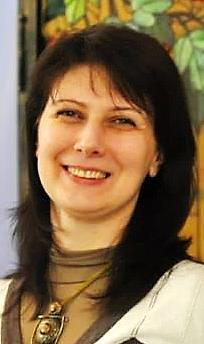 Цель: HR-служба - руководитель, консультант, бизнес-тренер, организационный психологДата рождения: 	17.10.1972Место жительства:	г.ДонецкТелефон:	+38 050 0 127 27 5E-mail:	sergilena@mail.ru Семейное положение: 	замужемДети: 	дочь, 1993 г.р.,
	дочь, 2003 г.р. Гражданство: УкраинаОпыт работыОпыт работы2015–2016HR агентство «ПроффСтафф», Тольятти, РФМенеджер по подбору персонала - подбор на руководящие позиции, сложные вакансии - маркетинг, бухгалтерия, ИТ, сервисные функции.Руководитель центра оценки и развития персоналаПроведена серия мастер-классов, запущены программы “Академия рекрутинга” (месячная программа повышения квалификации руководителей и специалистов занятых в подборе персонала, в т.ч. первых лиц компаний), экспресс-курс «Быстрая оценка персонала по методике ФСБ» (42 часа, 80% практики, экзамен «в поле» - реальная проверка усвоения знаний без «страховки», для всех, кому приходится быстро выстраивать коммуникации, в т.ч. рискованные: первые лица компаний, руководители, фронт-персонал), «Академия оценки» (около 20 методик тестовой и нетестовой оценки, перекрестная проверка, комплексная интепретация результатов под различные цели оценки, возможность подстроить программу под цели корпоративной группы –  выбор из более чем 60 методик оценки),проведено более 1000 оценок персонала в процессе подбора и более 20 индивидуальных диагностических процедур для профориентации, повышения личной эффективности и улучшения качества жизни, 5 корпоративных проектов оценки персонала с выходом на: EVP компании (формулирование ценностного предложения компании потенциальным работникам для привлечения «правильных» сотрудников на основе совпадения ценностных ориентиров Компании и человека), расширение личностных характеристик профилей подбора, формирование «с 0» корпоративной команды (аутсорсинговой бухгалтерской фирмы, 8 человек), план обучения персонала подразделения продаж сети ювелирных салонов, формирования кадрового резерва на управленческие должности, повышения эффективности руководящего состава (20 человек),описание корпоративной культуры для ребрендинга кондитерского производства,сформирован бизнес-план развития направления на 2016-17гг.06/2016-10/2016ГК «АКОМ», аккумуляторное производство, Тольятти, РФМенеджер по подбору персоналаВнедрена интегрированная облачная программа для подбора персонала FriendWork на 5 рабочих мест.Принято решение о формировании исключительно внутреннего кадрового резерва руководителей.Выбран провайдер обучения для развития управленческих компетенций внутреннего кадрового резерва руководителей (МИМ ЛИНК Тольятти), заключен договор на 2017г.2010–09/14Ассоциация «Группа МЕХАНИК»:11-14гг	консультант, руководитель направления развития персоналаНепосредственный руководитель: финансовый директор, собственник, HR-директор ГруппыДостижения:сформирована дирекция по управлению персоналом и организационному развитию, включающая отдел внутренних коммуникаций;Внутренние коммуникациипроведен аудит внутренних коммуникаций, сформированы стратегические цели и задачи направления;сформирован отдел внутренних коммуникаций, персонал набран и введен в должность;сформированы политики и процедуры;сегментирована аудитория, созданы и введены в действие сайт, дайджест и новостная рассылка на платформе 1С;Оценка персонала:сформировано подразделение оценки персонала, сформирована политика оценки персонала, разработана методика оценки личностных и корпоративных компетенций управляющего персонала компании;налажена работа, более 300 человек прошли оценку;начата автоматизация функции оценки в 1С, сформировано ТЗ, начата автоматизация тестов;Развитие персонала:сформировано подразделение развития персонала; сформирована и начала внедряться стратегия развития персонала на 5 лет;сформированы и проведены 3 программы обучения для директоров производственных предприятий: «Планирование снабжения производственной деятельности», 18 часов занятий, активные формы – 80%,«Экономика в работе директоров шахт», 18 часов занятий, активные формы 80%, письменный экзамен, «Деловые коммуникации, командная работа и эффективные совещания», 24 часа занятий, активные 
формы 80%, экзамен – реальное совещание департамента угля по стратегическому планированию работы шахт на 14-17 года, сокращение времени совещания на 12 часов;разработан тренинг «Управленческая смелость» для топ-менеджмента Группы, 18 часов, 2 дня,проведено 60 часов индивидуального коучинга с топ-менеджментом Группы.10-11гг	консультант (инжиниринг и реинжиниринг, повышение эффективности бизнес-процессов)Непосредственный руководитель – финансовый директор ГруппыДостижения: реинжиниринг процесса обеспечения лесоматериалами 11 шахт Группы: 
инвестиций – 0, экономический эффект – 200 000 грн. ежемесячно;реинжиниринг процесса МТС: инвестиций – 0, введен единый ассортиментный справочник, процесс формирования и подачи заявок на МТС формализован и внедрен, количество текущих заявок сокращено в 10 раз, ошибки планирования закупок снижены на 20%.2008 – 2010ЧП, консультант, управленческий консалтинг, рекрутинг (руководители высшего и среднего звена):повышение эффективности ювелирной фабрики (изменение учета в производственной деятельности, повышение прозрачности движения материалов и готовой продукции, укрепление экономической безопасности),развитие корпоративной культуры национальной дистрибьюторской компании (изменение взаимоотношений в коллективе с выходом на общность интересов Компании и сотрудника),планирование и открытие регионального представительства парфюмерно-косметической компании;повышение эффективности детского магазина (повышение прибыли на 25%),закрытие 6 вакансий директоров предприятий, более 20 - руководителей среднего звена.2005 – 2008Бизнес-школа РФК, ООО «Региональный финансовый консалтинг», менеджер по развитиюНепосредственный руководитель: управляющий партнерДолжностные обязанности:участие в подготовке к продаже и реализации 6 консалтинговых проектов РФК (формирование эффективной оргструктуры, четкое закрепление функций и ответственности, отлаживание взаимодействия; организация качественного планирования производственной, финансовой и коммерческой деятельности компании, технико-экономических нормативов материальных и трудовых затрат, калькуляции себестоимости продукции и услуг, обеспечивающих повышение прибыли в долгосрочной и краткосрочной перспективе, своевременное  реагирование на изменение ситуации, сокращение потерь и трезвое отношение к экономическим реалиям Компании; формирование регламентов, экономических стандартов деятельности и должностных инструкций); участие в формировании и реализации эффективной финансовой, маркетинговой, производственной и организационной стратегии развития Бизнес-школы РФК; участие в разработке и проведении тренингов, семинаров РФК (экономическая эффективность); презентация и продажа программ обучения корпоративным заказчикам и физическим лицам, включая экономическое обоснование целесообразности инвестиций в обучение; формирование рекламных материалов, презентаций, оферт, тендерных материалов и пр.; участие и руководство организацией и проведением событий (трехдневные выездные школы до 250 человек по системе «все включено» с оригинальной программой, заседания клуба, тьюториалы, тренинги, встречи со знаменитостями, вечера встреч выпускников и «первые/последние звонки», пр. события РФК и партнеров)Достижения:приняла участие в реализации 5 консалтинговых проектов фасовка, транспортировка и продажи жидких газов в сети; бетонно-растворный завод; мясокомбинат; девелоперская компания; кожевенное производство, 1 консалтинговый тренинг (машиностроительный завод): организационное проектирование, организация экономического планирования, внедрение систем комплексного среднесрочного и долгосрочного планирования производственной, финансовой и коммерческой деятельности компании, разработка экономически обоснованных собственных технико-экономических нормативов материальных и трудовых затрат, калькуляции себестоимости продукции и услуг, формирование регламентов, экономических стандартов деятельности и должностных инструкций;средняя отдача на средства заказчиков консалтинговых проектов: 25 грн. прибыли на 1 грн. инвестиций; созданы и действуют в сети внутренний регламент процесса продаж, модели управления процессами; изменена стратегия компании; количество одновременно обучающихся студентов увеличилось в 4 раза, в основном за счет расширения корпоративного сегмента потребителей; расширена линейка продуктов; начат ребрендинг;запланирована (за полтора года до события) и проведена встреча дончан (студентов, госслужащих и бизнесменов) с обладателем Нобелевской премии, Советником Президента РФ по образованию и науке Жоресом Ивановичем Алферовым.2003 – 2005Декретный отпуск2001 – 2003ООО НПП «АМИ», г. Донецк, Корпоративный менеджер Internet-проектовНепосредственный руководитель: директор по маркетингу Должностные обязанности: формирование и поддержка Internet-составляющей бренда компании АМИ (http://ami.ua), сайтов  7 подразделенийДостижения:Разработан (включая идею), введен в строй и с 2002 г. 8 лет после моего ухода успешно эксплуатировался корпоративный сайт компании АМИ (http://ami.ua) и 7 ее подразделений;количество посещений сайта компании за время моей работы возросло в ~10 раз;количество подписчиков за время моей работы возросло в~5 раз, организована с 0 регулярная тематическая рассылка;размещены баннеры и ссылки на сайт компании на более чем 200 новых площадках;разработана и введена система анализа эффективности работы сайта, Internet-рекламы;«конструкция» и наполнение сайта оптимизированы под «раскрутку»;разработаны правила и введена система взаимодействия подразделений, партнеров, подрядчиков;оперативная информация стала появляться вдвое чаще, выпуск новостей приобрел регулярность и структуру, организована общая новостная система корпоративных сайтов;менеджеры компании стали проявлять заинтересованность в размещении своей информации на сайте, подразделения начали соревноваться в полноте и очередности появления своих Internet-представительств, размещении своих материалов, Internet-рекламы и пр.1999 - 2001Государственная налоговая инспекция в г.Донецке, управление автоматизированного администрирования налогов, старший инспекторСопровождение АРМа «Налоговая отчетность» - изменена процедура приема и обработки налоговой отчетности в инспекции в целом, разработаны блоки программы, проведена инвентаризация физлиц города, ввод и проверка налоговой отчетности, выборка и формирование статистической и аналитической отчетности средствами АРМов, FoxPro, MS Office.1994 - 1999АОЗТ «Взрывозащищенное электрооборудование», г. Донецк, Бухгалтер-программистАвтоматизация бухгалтерии, склада, оформление статистической и налоговой отчетности, оформление различной документации средствами MS Office и FoxPro 1994 - 1999Первый Украинский Международный Банк, Донецкий филиал, г. Донецк, специалист кредитного отделаОсуществление и анализ движения денежных средств по счетам и кредитным линиям клиентов, подготовка статистической и другой отчетности отдела 1994 - 1999СП «Укрвостокинвест», г. Донецк, инженер 1 категорииОбеспечение работоспособности компьютерной и пр. техники в офисе, закупка расходных материалов, автоматизация бухгалтерии средствами Clipper  и MS Office, оформительские работы.ОбразованиеОбразование1989 – 19942003 - 20042008 – 2009Высшее:Донецкий государственный технический университет,Специальность: 	«Автоматизированные системы обработки информации и управления производственным предприятием»Квалификация: 	инженер - системотехник.Дополнительное:Школа бизнеса Открытого университета Великобритании (OUBS), ДонецкПрограмма:		базовый блок программы МВА, программа 		BRZ640 «Менеджер - профессионал»Квалификация: 	Professional Certificate in Management OUBSШкола бизнеса Открытого университета Великобритании (OUBS), ДонецкПрограмма:	блок специализации программы МВА, программа BRZ700 «Управление деятельностью и изменениями»Квалификация:	Professional Diploma in Management OUBSТренинги:20072008«Использование архетипов при формировании бренда», GRT Consulting, Украина«Тайм-менеджмент», Школа Глеба Архангельского, МоскваПубликации, выступленияПубликации, выступления20062008Украинская версия журнала «Финансовый директор» №10 2006г., «Затраты и принятие решений»II Международная практическая конференция «Оценка персонала», доклад «Роль стандартов в оценке управленческого персонала», соавтор и содокладчикЯзыкиРусский - родной, украинский, английский – upper intermediate.Прочие сведенияСамостоятельна. Легко взаимодействую с людьми. Техники не боюсь. В кризисной ситуации сохраняю эффективность. Быстро и с удовольствием учусь.